Lingva Ludus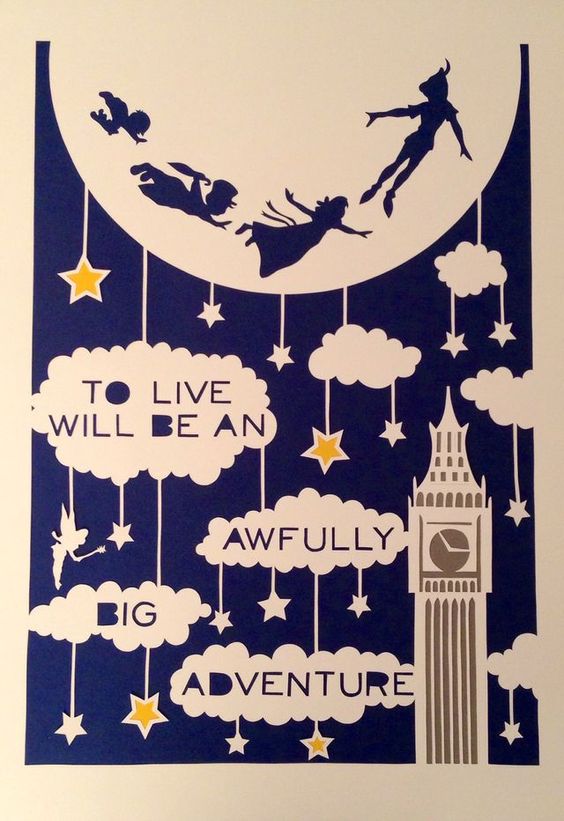 
Nabídka skupinových kurzů Lingva Ludus od 10. září do 21. prosince 2018 lektorky Kláry Löwensteinové v KVC VincentJazykové kurzy pro menší děti:
Aj – jupíci (začátečníci-mírně pokročilí, 3-5 let, 45 min.) úterý 15. 30-16.15
Předškolní aj – hopíci (pokročilí, 4-6 let, 60 min.) úterý 16. 20-17. 20 
Jazykové Kurzy pro školní děti:
Aj běžci (1.-2. třída, 60 min.) pondělí 15.55-16.55, paralelní skupina v pátek 16.45-17.45
Aj mořeplavci (3.-4. třída, 60. min.) pondělí 17.00-18.00
Aj hvězdopravci (5.-6. třída, 60 min.) pondělí 18.00-19.00
Italština junior (děti 8-12, středně pokročilí 60 min.), pátek 15.30-16.30
Divadlo, filosofie a hravé dějiny pro malé umělce, filosofy a badatele:
Filosofie a drama pro děti (6-12 let, 90 min.) středa 16.00-17.30
Člověk objevitel, vynálezce a tvůrce – projektové dějiny a workshopy (6-14 let, 90 min.) čtvrtek 18.15 – 19.45
Dospělí: 
Aj středně a více pokročilí (90 min), úterý 17.30-19.00
Italština středně pokročilí (60 min.), středa 17.30-18.30
Zápis do skupinových kurzů prosím učiňte přes e-mail na klaralowenstein@yahoo.it do 31 srpna. 
Ceny skupinových kurzů Vincenta by měly zůstat 150 Kč za hodinu na dítě a nepřesáhnou počet 6 ve skupině u jazykových kurzů.
Naloďovat se můžete hned.
Individuální skupiny a individuálové jakbysmet.
Dopřejte si vlídné a objevné léto.
k.l.